LES DECIMAUX ENTRAINEMENTEcris les nombres en chiffres. Aide-toi du tableau de la leçon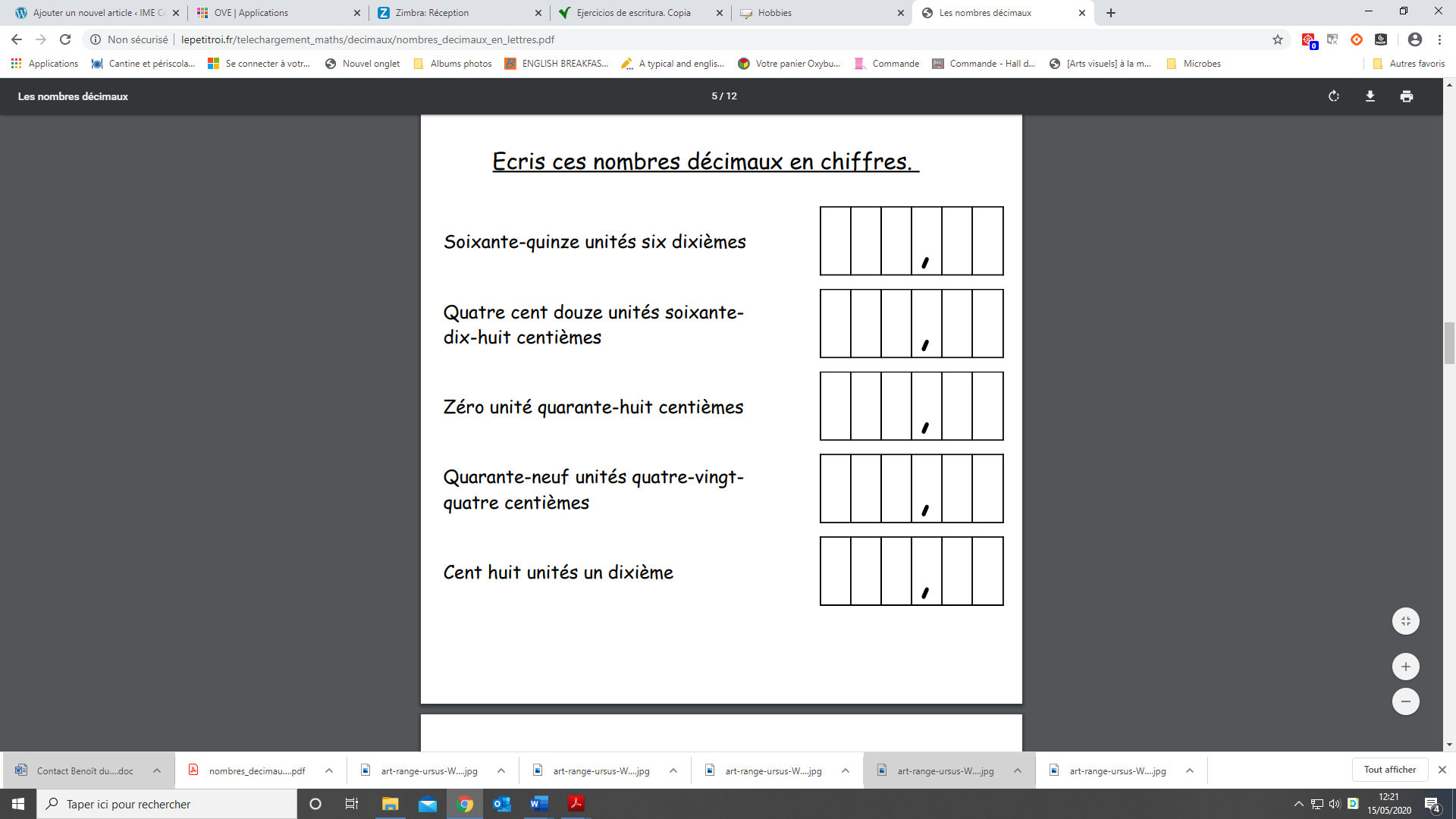 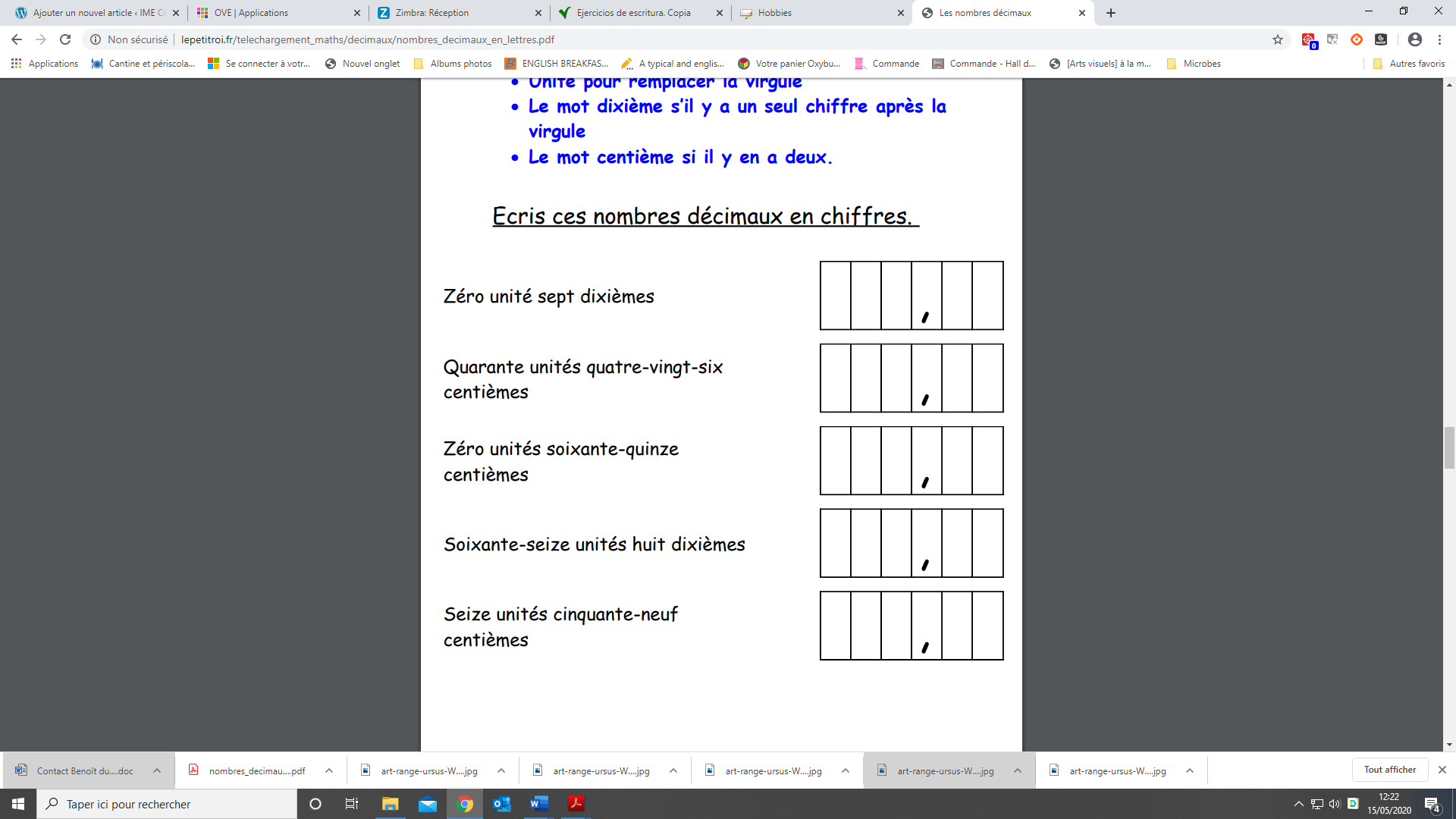 Entraîne-toi à lire oralement ces nombres en utilisant les mots « unités », « dixièmes » et « centièmes ».             45,3               101,16              8,09             2,67             780,7Se repérer sur une droite graduée aux centièmes (deux chiffres après la virgule)Souviens-toi         42 = 42,0 = 42,00        42,1 = 42,10          43 = 43,0 = 43,00      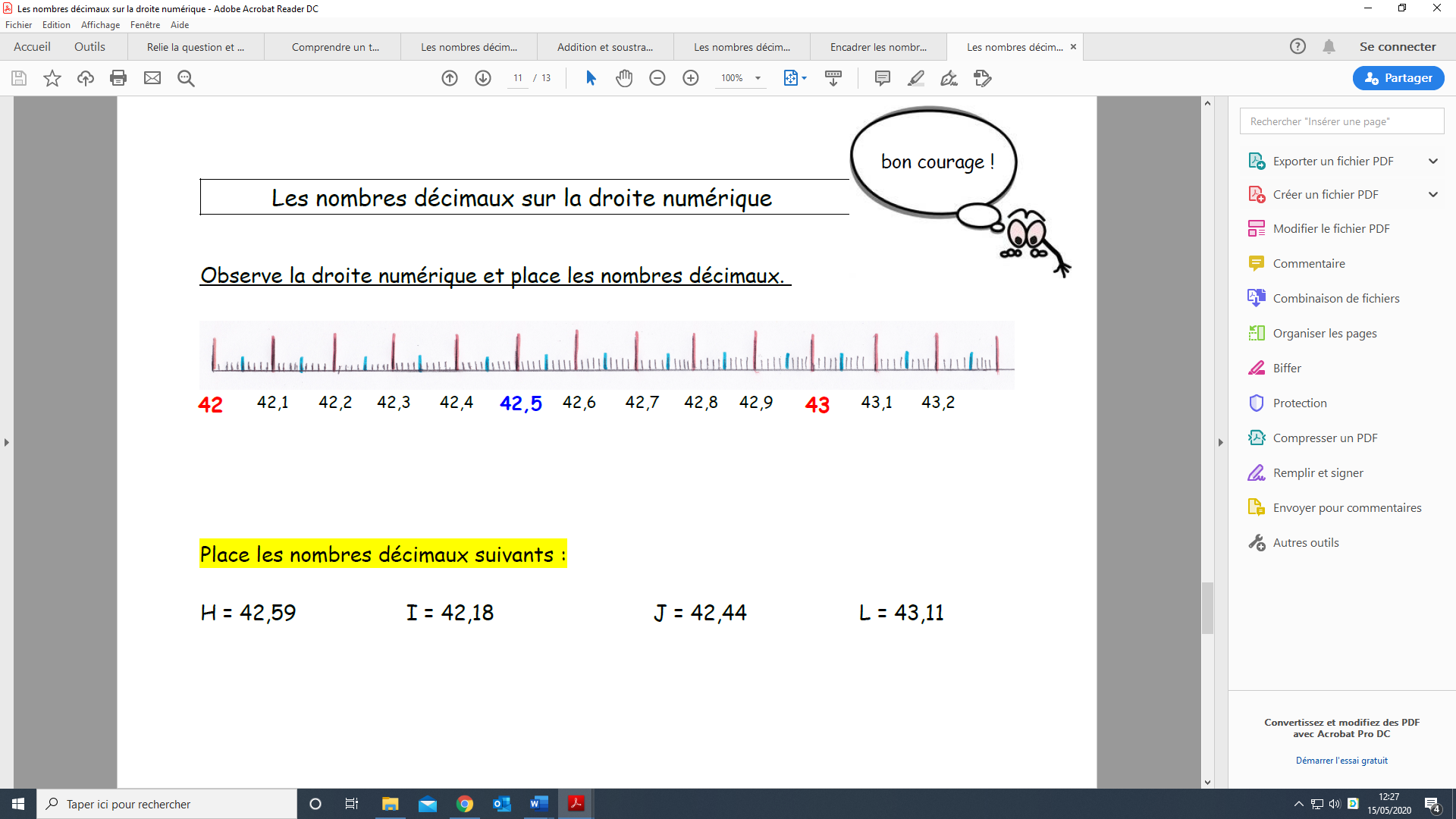 Observe la droite et donne le nombre correspondant à chaque lettre :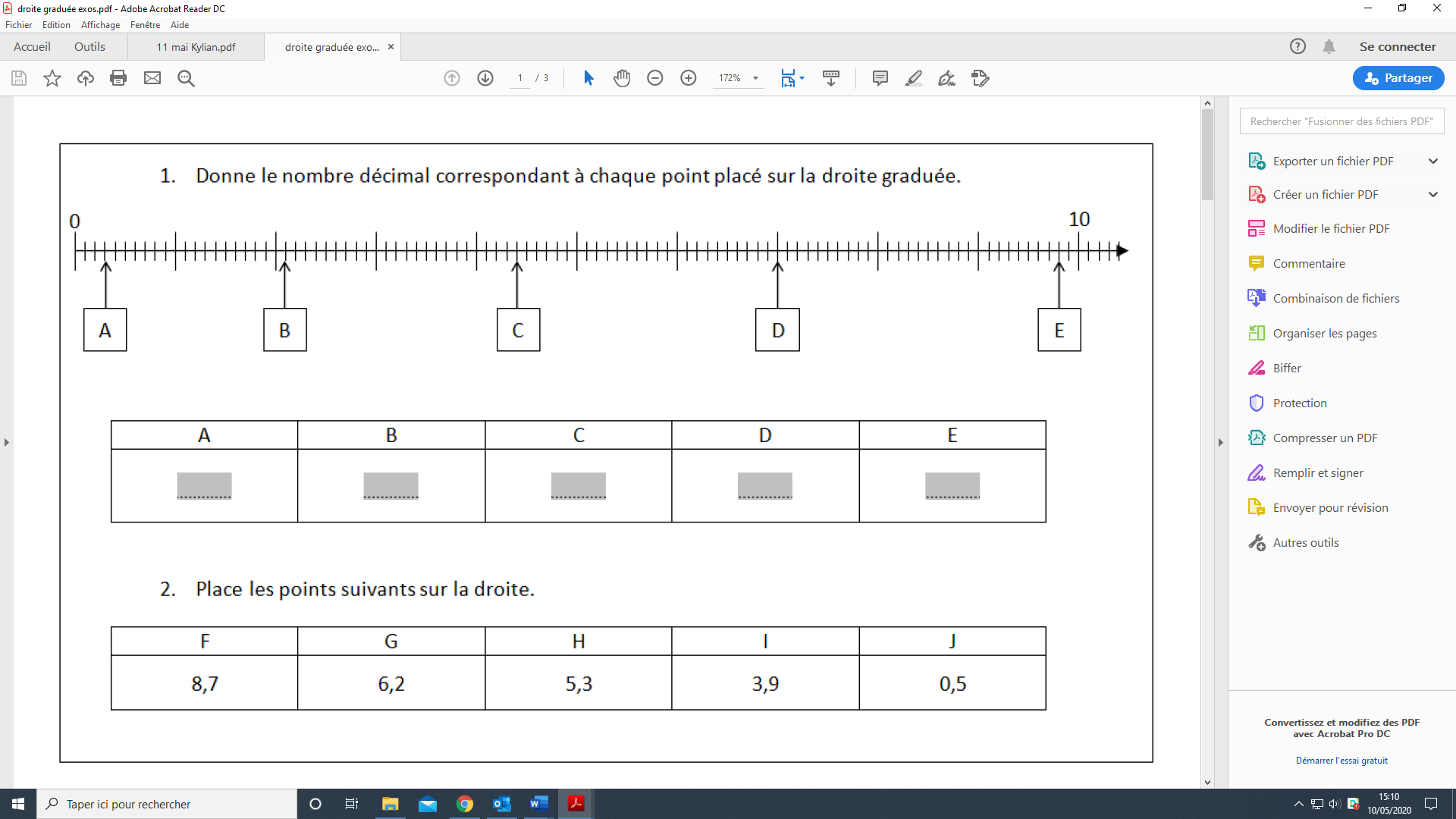 Place les nombres décimaux suivants :E = 42,12			F = 42,57 		G = 42,91			Encadre les nombres avec des nombres entiers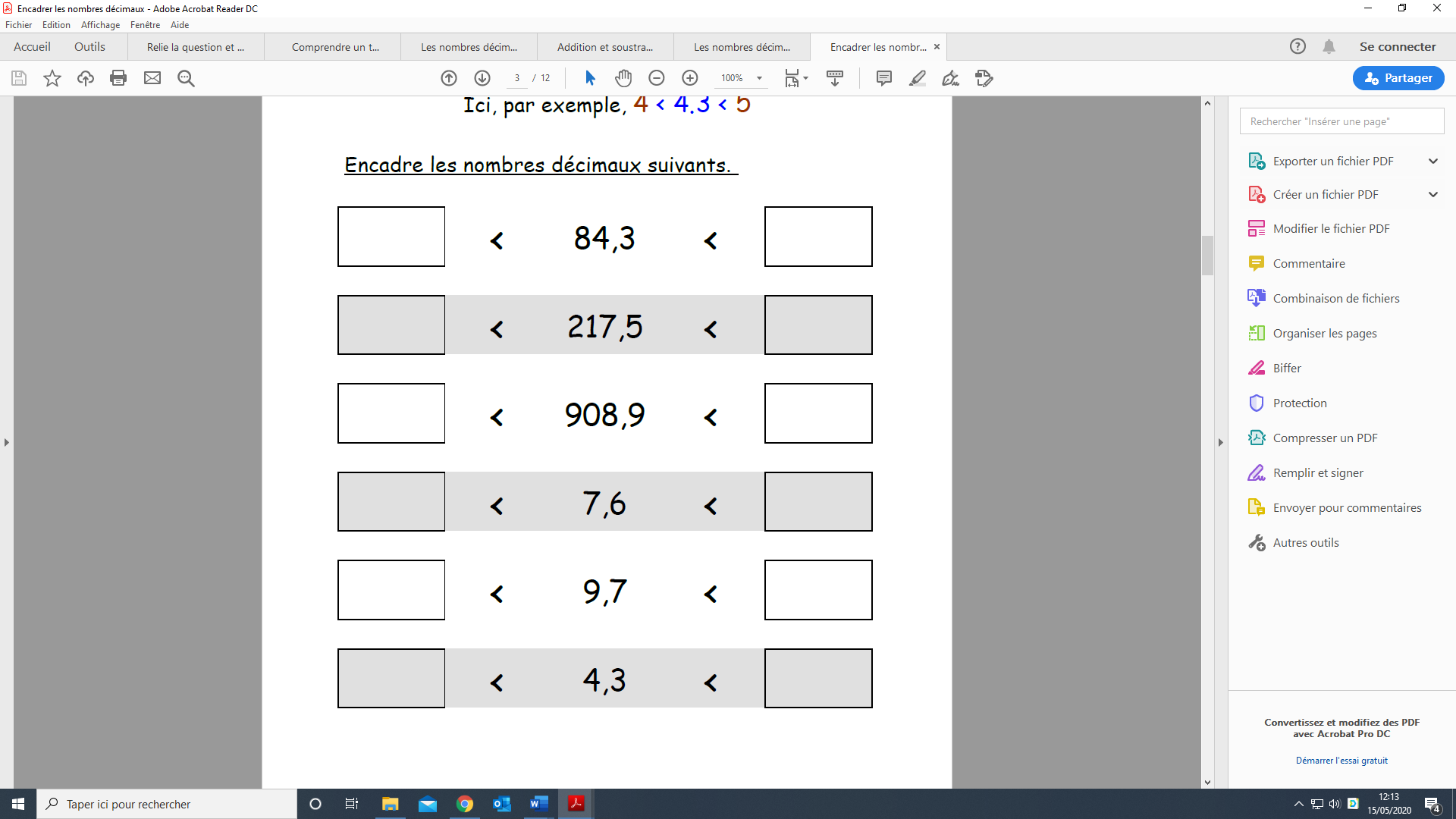 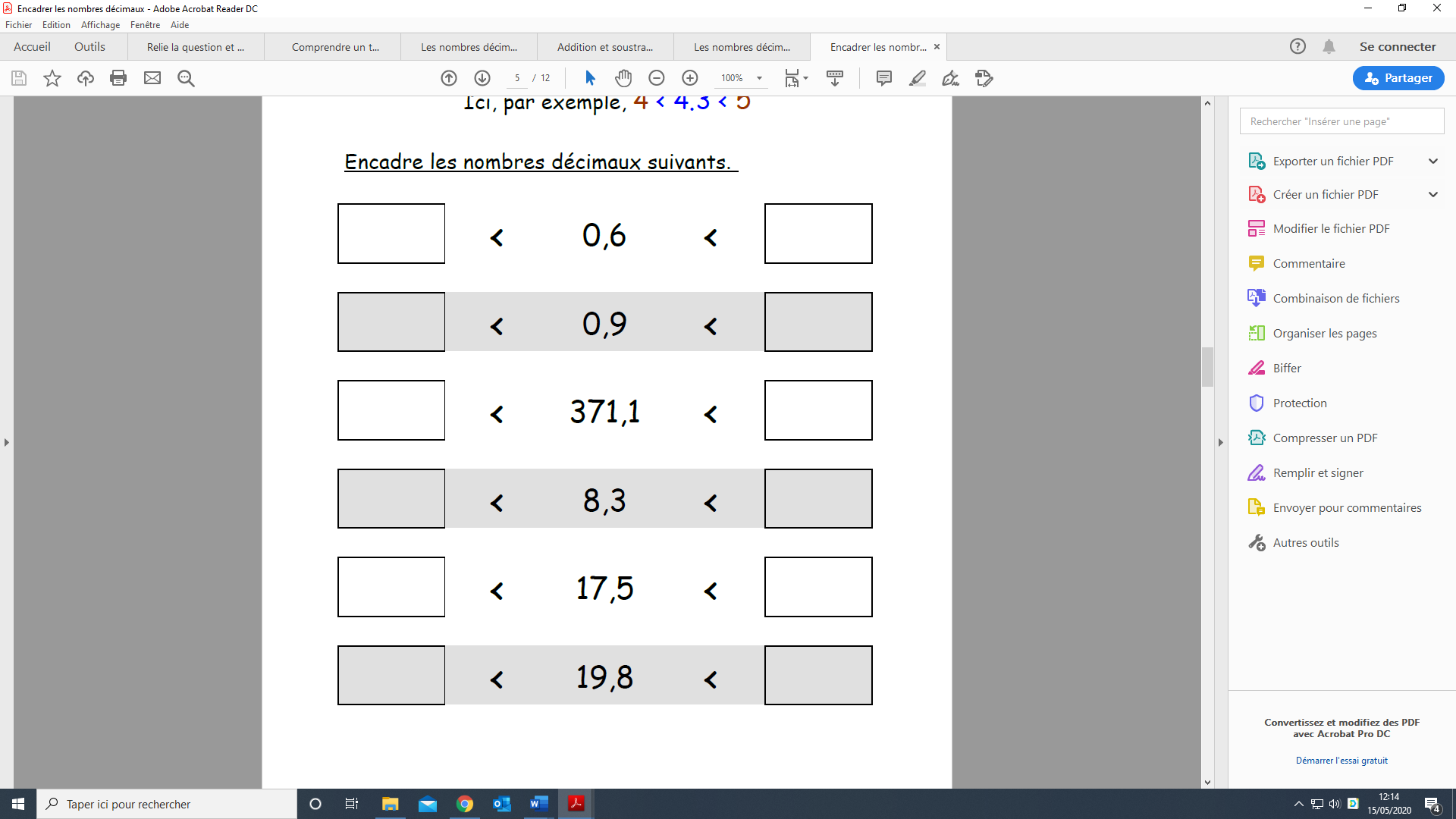 